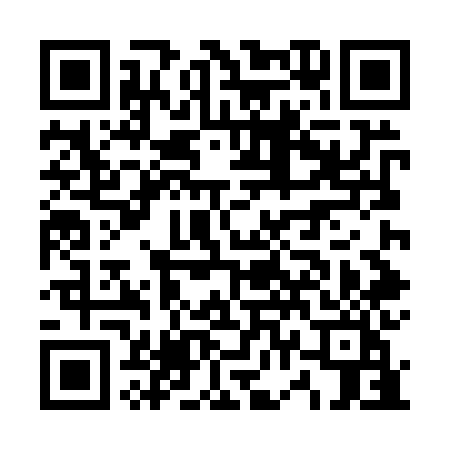 Prayer times for Santo Antonino, PortugalMon 1 Apr 2024 - Tue 30 Apr 2024High Latitude Method: Angle Based RulePrayer Calculation Method: Muslim World LeagueAsar Calculation Method: HanafiPrayer times provided by https://www.salahtimes.comDateDayFajrSunriseDhuhrAsrMaghribIsha1Mon5:477:181:386:087:589:242Tue5:457:171:386:087:599:253Wed5:437:151:376:098:009:264Thu5:427:141:376:108:019:285Fri5:407:121:376:108:029:296Sat5:387:101:366:118:039:307Sun5:367:091:366:128:049:318Mon5:347:071:366:128:059:329Tue5:337:061:366:138:069:3410Wed5:317:041:356:138:079:3511Thu5:297:031:356:148:089:3612Fri5:277:011:356:158:099:3713Sat5:257:001:356:158:109:3914Sun5:246:581:346:168:119:4015Mon5:226:571:346:168:129:4116Tue5:206:561:346:178:139:4217Wed5:186:541:346:178:149:4418Thu5:176:531:336:188:159:4519Fri5:156:511:336:198:169:4620Sat5:136:501:336:198:179:4821Sun5:116:491:336:208:179:4922Mon5:106:471:336:208:189:5023Tue5:086:461:326:218:199:5224Wed5:066:451:326:218:209:5325Thu5:046:431:326:228:219:5426Fri5:036:421:326:228:229:5627Sat5:016:411:326:238:239:5728Sun4:596:391:326:238:249:5829Mon4:586:381:316:248:2510:0030Tue4:566:371:316:258:2610:01